中国气象服务协会
信用等级评价申报书（气候可行性论证）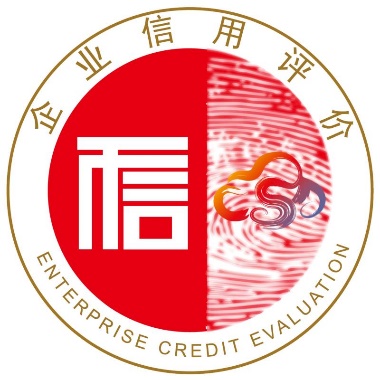 承 诺 书本单位自愿申请参加中国气象服务协会与北京国富泰信用管理有限公司联合组织的气候可行性论证机构信用等级评价。本单位承诺：在申请本信用等级评价中所提交的材料和数据全部真实、合法、有效，复印件或扫描件与原件内容一致，并对因材料虚假所引发的一切后果负责。             法定代表人签字：             单  位  盖  章：                                    年        月        日申请单位：：联 系 人：：  联系电话：：   申请日期：：         年        月        日      气候可行性论证机构信用评价提交材料清单序号资料名称1信用评价申报书原件2营业执照（事业单位法人证书）复印件3组织机构代码证复印件（如所在地区已实行“五证合一”，则不需提交）4税务登记证复印件（如所在地区已实行“五证合一”，则不需提交）5经营场所产权证书、租赁合同或其他证明材料复印件6技术负责人简历及培训考核证书7专业技术人员一览表（包括学历、职称、培训、考核情况，附证明材料）8当前的管理制度清单9质量管理体系认证证书、质量管理手册复印件10机构简介或宣传手册（内容包括但不限于参评机构发展历史、组织机构框架图、主营业务、经营优势、荣誉与资质、行业竞争力等）11机构近五年完成的气候可行性论证情况说明（包括项目表、论证报告、仪器设备应用报告、工作总结报告或经营情况说明）12机构近五年参与编制的气候可行性论证相关标准清单及标准复印件13机构近五年取得的各类获奖证书和荣誉证书清单及证书复印件14机构近五年气候可行性论证相关的业务系统全国推广、软件推广情况说明、推广策划案纸质等材料。15气候可行性论证领域自主知识产权相关证明材料（包括专利、著作权证书、科技成果等）16近五年受到相关行政监管部门的处罚通知（包括气象、环保、工商、食药监、税务、司法、社保、质检、消防等部门）17近三年财务审计报告或决算表18近五年内公益活动（包括抢险救灾、公益助学、社会救助等行为）的证明材料19近五年的各种信用记录，其中信用负面记录包括金融机构、公共事业单位、行政管理部门记录等。20气象主管部门出具的机构备案证明材料21项目建设方投诉情况及投诉材料22其他注：提交的材料需加盖机构公章注：提交的材料需加盖机构公章一、基本情况一、基本情况（一）机构基础信息（一）机构基础信息单位名称英文名称成立日期经济性质统一社会信用代码法定代表人身份证号注册资本注册地址经营范围经营地址邮编联系电话传真网址邮箱所属区域主营业务办公场所□自有   面积为：       平方米□租赁   面积为：       平方米协会会员□是     □否（二）备案年审情况（二）备案年审情况备案情况□已通过备案           □未备案年审情况□连续3年通过年审     □连续2年通过年审□连续1年通过年审     □未通过年审注：需提供气象主管部门出具的关于机构备案、年审情况的说明，加盖气象主管部门和机构公章注：需提供气象主管部门出具的关于机构备案、年审情况的说明，加盖气象主管部门和机构公章二、服务保障二、服务保障二、服务保障二、服务保障二、服务保障二、服务保障二、服务保障二、服务保障二、服务保障二、服务保障二、服务保障二、服务保障二、服务保障二、服务保障二、服务保障二、服务保障二、服务保障二、服务保障二、服务保障（一）机构简介（一）机构简介（一）机构简介（一）机构简介（一）机构简介（一）机构简介（一）机构简介（一）机构简介（一）机构简介（一）机构简介（一）机构简介（一）机构简介（一）机构简介（一）机构简介（一）机构简介（一）机构简介（一）机构简介（一）机构简介（一）机构简介注：请简述机构概况、产品、服务、核心竞争力等机构简介情况。注：请简述机构概况、产品、服务、核心竞争力等机构简介情况。注：请简述机构概况、产品、服务、核心竞争力等机构简介情况。注：请简述机构概况、产品、服务、核心竞争力等机构简介情况。注：请简述机构概况、产品、服务、核心竞争力等机构简介情况。注：请简述机构概况、产品、服务、核心竞争力等机构简介情况。注：请简述机构概况、产品、服务、核心竞争力等机构简介情况。注：请简述机构概况、产品、服务、核心竞争力等机构简介情况。注：请简述机构概况、产品、服务、核心竞争力等机构简介情况。注：请简述机构概况、产品、服务、核心竞争力等机构简介情况。注：请简述机构概况、产品、服务、核心竞争力等机构简介情况。注：请简述机构概况、产品、服务、核心竞争力等机构简介情况。注：请简述机构概况、产品、服务、核心竞争力等机构简介情况。注：请简述机构概况、产品、服务、核心竞争力等机构简介情况。注：请简述机构概况、产品、服务、核心竞争力等机构简介情况。注：请简述机构概况、产品、服务、核心竞争力等机构简介情况。注：请简述机构概况、产品、服务、核心竞争力等机构简介情况。注：请简述机构概况、产品、服务、核心竞争力等机构简介情况。注：请简述机构概况、产品、服务、核心竞争力等机构简介情况。（二）组织架构图（二）组织架构图（二）组织架构图（二）组织架构图（二）组织架构图（二）组织架构图（二）组织架构图（二）组织架构图（二）组织架构图（二）组织架构图（二）组织架构图（二）组织架构图（二）组织架构图（二）组织架构图（二）组织架构图（二）组织架构图（二）组织架构图（二）组织架构图（二）组织架构图注：请提供组织机构图，并说明组织机构框架。注：请提供组织机构图，并说明组织机构框架。注：请提供组织机构图，并说明组织机构框架。注：请提供组织机构图，并说明组织机构框架。注：请提供组织机构图，并说明组织机构框架。注：请提供组织机构图，并说明组织机构框架。注：请提供组织机构图，并说明组织机构框架。注：请提供组织机构图，并说明组织机构框架。注：请提供组织机构图，并说明组织机构框架。注：请提供组织机构图，并说明组织机构框架。注：请提供组织机构图，并说明组织机构框架。注：请提供组织机构图，并说明组织机构框架。注：请提供组织机构图，并说明组织机构框架。注：请提供组织机构图，并说明组织机构框架。注：请提供组织机构图，并说明组织机构框架。注：请提供组织机构图，并说明组织机构框架。注：请提供组织机构图，并说明组织机构框架。注：请提供组织机构图，并说明组织机构框架。注：请提供组织机构图，并说明组织机构框架。（三）资产构成情况（三）资产构成情况（三）资产构成情况（三）资产构成情况（三）资产构成情况（三）资产构成情况（三）资产构成情况（三）资产构成情况（三）资产构成情况（三）资产构成情况（三）资产构成情况（三）资产构成情况（三）资产构成情况（三）资产构成情况（三）资产构成情况（三）资产构成情况（三）资产构成情况（三）资产构成情况（三）资产构成情况股东名称股东名称股东名称股东名称股东名称股东名称股东名称股东名称出资额（万元）出资额（万元）出资额（万元）出资额（万元）出资额（万元）出资额（万元）出资比例（%）出资比例（%）出资比例（%）出资形式12345合计合计合计合计合计合计合计合计注：1、出资形式包括：货币、实物、无形资产。    2、股东较多，请自行复制添加行。注：1、出资形式包括：货币、实物、无形资产。    2、股东较多，请自行复制添加行。注：1、出资形式包括：货币、实物、无形资产。    2、股东较多，请自行复制添加行。注：1、出资形式包括：货币、实物、无形资产。    2、股东较多，请自行复制添加行。注：1、出资形式包括：货币、实物、无形资产。    2、股东较多，请自行复制添加行。注：1、出资形式包括：货币、实物、无形资产。    2、股东较多，请自行复制添加行。注：1、出资形式包括：货币、实物、无形资产。    2、股东较多，请自行复制添加行。注：1、出资形式包括：货币、实物、无形资产。    2、股东较多，请自行复制添加行。注：1、出资形式包括：货币、实物、无形资产。    2、股东较多，请自行复制添加行。注：1、出资形式包括：货币、实物、无形资产。    2、股东较多，请自行复制添加行。注：1、出资形式包括：货币、实物、无形资产。    2、股东较多，请自行复制添加行。注：1、出资形式包括：货币、实物、无形资产。    2、股东较多，请自行复制添加行。注：1、出资形式包括：货币、实物、无形资产。    2、股东较多，请自行复制添加行。注：1、出资形式包括：货币、实物、无形资产。    2、股东较多，请自行复制添加行。注：1、出资形式包括：货币、实物、无形资产。    2、股东较多，请自行复制添加行。注：1、出资形式包括：货币、实物、无形资产。    2、股东较多，请自行复制添加行。注：1、出资形式包括：货币、实物、无形资产。    2、股东较多，请自行复制添加行。注：1、出资形式包括：货币、实物、无形资产。    2、股东较多，请自行复制添加行。注：1、出资形式包括：货币、实物、无形资产。    2、股东较多，请自行复制添加行。（四）人力资源管理（四）人力资源管理（四）人力资源管理（四）人力资源管理（四）人力资源管理（四）人力资源管理（四）人力资源管理（四）人力资源管理（四）人力资源管理（四）人力资源管理（四）人力资源管理（四）人力资源管理（四）人力资源管理（四）人力资源管理（四）人力资源管理（四）人力资源管理（四）人力资源管理（四）人力资源管理（四）人力资源管理职工总人数职工总人数职工总人数职工总人数职工总人数社保缴纳人数社保缴纳人数社保缴纳人数社保缴纳人数社保缴纳人数社保缴纳人数职工权益情况职工权益情况职工权益情况职工权益情况职工权益情况□养老保险    □失业保险      □医疗保险      □工伤保险    □生育保险    □住房公积金    □其他:__________ □养老保险    □失业保险      □医疗保险      □工伤保险    □生育保险    □住房公积金    □其他:__________ □养老保险    □失业保险      □医疗保险      □工伤保险    □生育保险    □住房公积金    □其他:__________ □养老保险    □失业保险      □医疗保险      □工伤保险    □生育保险    □住房公积金    □其他:__________ □养老保险    □失业保险      □医疗保险      □工伤保险    □生育保险    □住房公积金    □其他:__________ □养老保险    □失业保险      □医疗保险      □工伤保险    □生育保险    □住房公积金    □其他:__________ □养老保险    □失业保险      □医疗保险      □工伤保险    □生育保险    □住房公积金    □其他:__________ □养老保险    □失业保险      □医疗保险      □工伤保险    □生育保险    □住房公积金    □其他:__________ □养老保险    □失业保险      □医疗保险      □工伤保险    □生育保险    □住房公积金    □其他:__________ □养老保险    □失业保险      □医疗保险      □工伤保险    □生育保险    □住房公积金    □其他:__________ □养老保险    □失业保险      □医疗保险      □工伤保险    □生育保险    □住房公积金    □其他:__________ □养老保险    □失业保险      □医疗保险      □工伤保险    □生育保险    □住房公积金    □其他:__________ □养老保险    □失业保险      □医疗保险      □工伤保险    □生育保险    □住房公积金    □其他:__________ □养老保险    □失业保险      □医疗保险      □工伤保险    □生育保险    □住房公积金    □其他:__________ 研究生及以上学历人数研究生及以上学历人数研究生及以上学历人数研究生及以上学历人数研究生及以上学历人数正研级以上职称人数正研级以上职称人数正研级以上职称人数正研级以上职称人数正研级以上职称人数正研级以上职称人数本科学历人数本科学历人数本科学历人数本科学历人数本科学历人数高级职称人数高级职称人数高级职称人数高级职称人数高级职称人数高级职称人数专科学历人数专科学历人数专科学历人数专科学历人数专科学历人数中级职称人数中级职称人数中级职称人数中级职称人数中级职称人数中级职称人数初级职称人数初级职称人数初级职称人数初级职称人数初级职称人数初级职称人数气 候 可 行 性 论 证 相 关 学 科 人 员 配 备气 候 可 行 性 论 证 相 关 学 科 人 员 配 备气 候 可 行 性 论 证 相 关 学 科 人 员 配 备气 候 可 行 性 论 证 相 关 学 科 人 员 配 备气 候 可 行 性 论 证 相 关 学 科 人 员 配 备气 候 可 行 性 论 证 相 关 学 科 人 员 配 备气 候 可 行 性 论 证 相 关 学 科 人 员 配 备气 候 可 行 性 论 证 相 关 学 科 人 员 配 备气 候 可 行 性 论 证 相 关 学 科 人 员 配 备气 候 可 行 性 论 证 相 关 学 科 人 员 配 备气 候 可 行 性 论 证 相 关 学 科 人 员 配 备气 候 可 行 性 论 证 相 关 学 科 人 员 配 备气 候 可 行 性 论 证 相 关 学 科 人 员 配 备气 候 可 行 性 论 证 相 关 学 科 人 员 配 备气 候 可 行 性 论 证 相 关 学 科 人 员 配 备气 候 可 行 性 论 证 相 关 学 科 人 员 配 备气 候 可 行 性 论 证 相 关 学 科 人 员 配 备气 候 可 行 性 论 证 相 关 学 科 人 员 配 备气 候 可 行 性 论 证 相 关 学 科 人 员 配 备姓名姓名入职时间入职时间入职时间入职时间专业学科领域专业学科领域专业学科领域专业学科领域专业学科领域专业学科领域专业学科领域专业学科领域学历证书（职称证书）学历证书（职称证书）学历证书（职称证书）学历证书（职称证书）学历证书（职称证书）注：学科人员信息较多，自行复制添加行；资质证书需提供证书复印件。注：学科人员信息较多，自行复制添加行；资质证书需提供证书复印件。注：学科人员信息较多，自行复制添加行；资质证书需提供证书复印件。注：学科人员信息较多，自行复制添加行；资质证书需提供证书复印件。注：学科人员信息较多，自行复制添加行；资质证书需提供证书复印件。注：学科人员信息较多，自行复制添加行；资质证书需提供证书复印件。注：学科人员信息较多，自行复制添加行；资质证书需提供证书复印件。注：学科人员信息较多，自行复制添加行；资质证书需提供证书复印件。注：学科人员信息较多，自行复制添加行；资质证书需提供证书复印件。注：学科人员信息较多，自行复制添加行；资质证书需提供证书复印件。注：学科人员信息较多，自行复制添加行；资质证书需提供证书复印件。注：学科人员信息较多，自行复制添加行；资质证书需提供证书复印件。注：学科人员信息较多，自行复制添加行；资质证书需提供证书复印件。注：学科人员信息较多，自行复制添加行；资质证书需提供证书复印件。注：学科人员信息较多，自行复制添加行；资质证书需提供证书复印件。注：学科人员信息较多，自行复制添加行；资质证书需提供证书复印件。注：学科人员信息较多，自行复制添加行；资质证书需提供证书复印件。注：学科人员信息较多，自行复制添加行；资质证书需提供证书复印件。注：学科人员信息较多，自行复制添加行；资质证书需提供证书复印件。气 候 可 行 性 论 证 相 关 技 术 人 员气 候 可 行 性 论 证 相 关 技 术 人 员气 候 可 行 性 论 证 相 关 技 术 人 员气 候 可 行 性 论 证 相 关 技 术 人 员气 候 可 行 性 论 证 相 关 技 术 人 员气 候 可 行 性 论 证 相 关 技 术 人 员气 候 可 行 性 论 证 相 关 技 术 人 员气 候 可 行 性 论 证 相 关 技 术 人 员气 候 可 行 性 论 证 相 关 技 术 人 员气 候 可 行 性 论 证 相 关 技 术 人 员气 候 可 行 性 论 证 相 关 技 术 人 员气 候 可 行 性 论 证 相 关 技 术 人 员气 候 可 行 性 论 证 相 关 技 术 人 员气 候 可 行 性 论 证 相 关 技 术 人 员气 候 可 行 性 论 证 相 关 技 术 人 员气 候 可 行 性 论 证 相 关 技 术 人 员气 候 可 行 性 论 证 相 关 技 术 人 员气 候 可 行 性 论 证 相 关 技 术 人 员气 候 可 行 性 论 证 相 关 技 术 人 员技术人员人数技术人员人数技术人员人数技术人员人数工龄10年以上人数工龄10年以上人数工龄10年以上人数工龄10年以上人数工龄10年以上人数工龄10年以上人数工龄10年以上人数上一年度入职人数上一年度入职人数上一年度入职人数上一年度入职人数工龄5年以上人数工龄5年以上人数工龄5年以上人数工龄5年以上人数工龄5年以上人数工龄5年以上人数工龄5年以上人数上一年度离职人数上一年度离职人数上一年度离职人数上一年度离职人数工龄3年以上人数工龄3年以上人数工龄3年以上人数工龄3年以上人数工龄3年以上人数工龄3年以上人数工龄3年以上人数考 核 培 训考 核 培 训考 核 培 训考 核 培 训考 核 培 训考 核 培 训考 核 培 训考 核 培 训考 核 培 训考 核 培 训考 核 培 训考 核 培 训考 核 培 训考 核 培 训考 核 培 训考 核 培 训考 核 培 训考 核 培 训考 核 培 训员工培训员工培训员工培训员工培训□每年定期员工培训      □无员工培训记录□每年定期员工培训      □无员工培训记录□每年定期员工培训      □无员工培训记录□每年定期员工培训      □无员工培训记录□每年定期员工培训      □无员工培训记录□每年定期员工培训      □无员工培训记录□每年定期员工培训      □无员工培训记录□每年定期员工培训      □无员工培训记录□每年定期员工培训      □无员工培训记录□每年定期员工培训      □无员工培训记录□每年定期员工培训      □无员工培训记录□每年定期员工培训      □无员工培训记录□每年定期员工培训      □无员工培训记录□每年定期员工培训      □无员工培训记录□每年定期员工培训      □无员工培训记录（五）管理状况（五）管理状况（五）管理状况（五）管理状况（五）管理状况（五）管理状况（五）管理状况（五）管理状况（五）管理状况（五）管理状况（五）管理状况（五）管理状况（五）管理状况（五）管理状况（五）管理状况（五）管理状况（五）管理状况（五）管理状况（五）管理状况分类分类分类项目项目项目项目制度建设制度建设制度建设制度建设制度建设执行情况执行情况执行情况执行情况执行情况执行情况执行情况合同管理制度建设合同管理制度建设合同管理制度建设合同审批制度合同审批制度合同审批制度合同审批制度□有   □无□有   □无□有   □无□有   □无□有   □无□很好  □较好  □一般  □较差□很好  □较好  □一般  □较差□很好  □较好  □一般  □较差□很好  □较好  □一般  □较差□很好  □较好  □一般  □较差□很好  □较好  □一般  □较差□很好  □较好  □一般  □较差合同管理制度建设合同管理制度建设合同管理制度建设合同签章管理制度合同签章管理制度合同签章管理制度合同签章管理制度□有   □无□有   □无□有   □无□有   □无□有   □无□很好  □较好  □一般  □较差□很好  □较好  □一般  □较差□很好  □较好  □一般  □较差□很好  □较好  □一般  □较差□很好  □较好  □一般  □较差□很好  □较好  □一般  □较差□很好  □较好  □一般  □较差合同管理制度建设合同管理制度建设合同管理制度建设合同档案管理制度合同档案管理制度合同档案管理制度合同档案管理制度□有   □无□有   □无□有   □无□有   □无□有   □无□很好  □较好  □一般  □较差□很好  □较好  □一般  □较差□很好  □较好  □一般  □较差□很好  □较好  □一般  □较差□很好  □较好  □一般  □较差□很好  □较好  □一般  □较差□很好  □较好  □一般  □较差合同管理制度建设合同管理制度建设合同管理制度建设合同履约控制制度合同履约控制制度合同履约控制制度合同履约控制制度□有   □无□有   □无□有   □无□有   □无□有   □无□很好  □较好  □一般  □较差□很好  □较好  □一般  □较差□很好  □较好  □一般  □较差□很好  □较好  □一般  □较差□很好  □较好  □一般  □较差□很好  □较好  □一般  □较差□很好  □较好  □一般  □较差合同管理制度建设合同管理制度建设合同管理制度建设失信责任追究制度失信责任追究制度失信责任追究制度失信责任追究制度□有   □无□有   □无□有   □无□有   □无□有   □无□很好  □较好  □一般  □较差□很好  □较好  □一般  □较差□很好  □较好  □一般  □较差□很好  □较好  □一般  □较差□很好  □较好  □一般  □较差□很好  □较好  □一般  □较差□很好  □较好  □一般  □较差财务管理财务管理财务管理制度建设制度建设制度建设制度建设□财务制度      □会计制度      □预算制度  □成本核算制度  □会计信息制度  □资产管理制度  □筹资与投资制度□审计制度      □其他制度□财务制度      □会计制度      □预算制度  □成本核算制度  □会计信息制度  □资产管理制度  □筹资与投资制度□审计制度      □其他制度□财务制度      □会计制度      □预算制度  □成本核算制度  □会计信息制度  □资产管理制度  □筹资与投资制度□审计制度      □其他制度□财务制度      □会计制度      □预算制度  □成本核算制度  □会计信息制度  □资产管理制度  □筹资与投资制度□审计制度      □其他制度□财务制度      □会计制度      □预算制度  □成本核算制度  □会计信息制度  □资产管理制度  □筹资与投资制度□审计制度      □其他制度□财务制度      □会计制度      □预算制度  □成本核算制度  □会计信息制度  □资产管理制度  □筹资与投资制度□审计制度      □其他制度□财务制度      □会计制度      □预算制度  □成本核算制度  □会计信息制度  □资产管理制度  □筹资与投资制度□审计制度      □其他制度□财务制度      □会计制度      □预算制度  □成本核算制度  □会计信息制度  □资产管理制度  □筹资与投资制度□审计制度      □其他制度□财务制度      □会计制度      □预算制度  □成本核算制度  □会计信息制度  □资产管理制度  □筹资与投资制度□审计制度      □其他制度□财务制度      □会计制度      □预算制度  □成本核算制度  □会计信息制度  □资产管理制度  □筹资与投资制度□审计制度      □其他制度□财务制度      □会计制度      □预算制度  □成本核算制度  □会计信息制度  □资产管理制度  □筹资与投资制度□审计制度      □其他制度□财务制度      □会计制度      □预算制度  □成本核算制度  □会计信息制度  □资产管理制度  □筹资与投资制度□审计制度      □其他制度（六）业务规范与质量管理制度（六）业务规范与质量管理制度（六）业务规范与质量管理制度（六）业务规范与质量管理制度（六）业务规范与质量管理制度（六）业务规范与质量管理制度（六）业务规范与质量管理制度（六）业务规范与质量管理制度（六）业务规范与质量管理制度（六）业务规范与质量管理制度（六）业务规范与质量管理制度（六）业务规范与质量管理制度（六）业务规范与质量管理制度（六）业务规范与质量管理制度（六）业务规范与质量管理制度（六）业务规范与质量管理制度（六）业务规范与质量管理制度（六）业务规范与质量管理制度（六）业务规范与质量管理制度信息化管理信息化管理信息化管理信息化管理信息化管理□业务管理系统信息化□客户管理系统信息化□管理操作系统运行有效□可形成完善的统计数据□业务管理系统信息化□客户管理系统信息化□管理操作系统运行有效□可形成完善的统计数据□业务管理系统信息化□客户管理系统信息化□管理操作系统运行有效□可形成完善的统计数据□业务管理系统信息化□客户管理系统信息化□管理操作系统运行有效□可形成完善的统计数据□业务管理系统信息化□客户管理系统信息化□管理操作系统运行有效□可形成完善的统计数据□业务管理系统信息化□客户管理系统信息化□管理操作系统运行有效□可形成完善的统计数据□业务管理系统信息化□客户管理系统信息化□管理操作系统运行有效□可形成完善的统计数据□业务管理系统信息化□客户管理系统信息化□管理操作系统运行有效□可形成完善的统计数据□业务管理系统信息化□客户管理系统信息化□管理操作系统运行有效□可形成完善的统计数据□业务管理系统信息化□客户管理系统信息化□管理操作系统运行有效□可形成完善的统计数据□业务管理系统信息化□客户管理系统信息化□管理操作系统运行有效□可形成完善的统计数据□业务管理系统信息化□客户管理系统信息化□管理操作系统运行有效□可形成完善的统计数据□业务管理系统信息化□客户管理系统信息化□管理操作系统运行有效□可形成完善的统计数据□业务管理系统信息化□客户管理系统信息化□管理操作系统运行有效□可形成完善的统计数据业务规范操作业务规范操作业务规范操作业务规范操作业务规范操作□制定健全业务操作规范（含信息采集、数据处理、报告编制等内容）制度□制定业务操作规范制度□未制定业务操作规范制度□制定健全业务操作规范（含信息采集、数据处理、报告编制等内容）制度□制定业务操作规范制度□未制定业务操作规范制度□制定健全业务操作规范（含信息采集、数据处理、报告编制等内容）制度□制定业务操作规范制度□未制定业务操作规范制度□制定健全业务操作规范（含信息采集、数据处理、报告编制等内容）制度□制定业务操作规范制度□未制定业务操作规范制度□制定健全业务操作规范（含信息采集、数据处理、报告编制等内容）制度□制定业务操作规范制度□未制定业务操作规范制度□制定健全业务操作规范（含信息采集、数据处理、报告编制等内容）制度□制定业务操作规范制度□未制定业务操作规范制度□制定健全业务操作规范（含信息采集、数据处理、报告编制等内容）制度□制定业务操作规范制度□未制定业务操作规范制度□制定健全业务操作规范（含信息采集、数据处理、报告编制等内容）制度□制定业务操作规范制度□未制定业务操作规范制度□制定健全业务操作规范（含信息采集、数据处理、报告编制等内容）制度□制定业务操作规范制度□未制定业务操作规范制度□制定健全业务操作规范（含信息采集、数据处理、报告编制等内容）制度□制定业务操作规范制度□未制定业务操作规范制度□制定健全业务操作规范（含信息采集、数据处理、报告编制等内容）制度□制定业务操作规范制度□未制定业务操作规范制度□制定健全业务操作规范（含信息采集、数据处理、报告编制等内容）制度□制定业务操作规范制度□未制定业务操作规范制度□制定健全业务操作规范（含信息采集、数据处理、报告编制等内容）制度□制定业务操作规范制度□未制定业务操作规范制度□制定健全业务操作规范（含信息采集、数据处理、报告编制等内容）制度□制定业务操作规范制度□未制定业务操作规范制度档案管理档案管理档案管理档案管理档案管理□制定健全档案管理操作规范（含接收、存档、调用等）制度□制定档案管理操作规范制度□未制定档案管理操作规范制度□制定健全档案管理操作规范（含接收、存档、调用等）制度□制定档案管理操作规范制度□未制定档案管理操作规范制度□制定健全档案管理操作规范（含接收、存档、调用等）制度□制定档案管理操作规范制度□未制定档案管理操作规范制度□制定健全档案管理操作规范（含接收、存档、调用等）制度□制定档案管理操作规范制度□未制定档案管理操作规范制度□制定健全档案管理操作规范（含接收、存档、调用等）制度□制定档案管理操作规范制度□未制定档案管理操作规范制度□制定健全档案管理操作规范（含接收、存档、调用等）制度□制定档案管理操作规范制度□未制定档案管理操作规范制度□制定健全档案管理操作规范（含接收、存档、调用等）制度□制定档案管理操作规范制度□未制定档案管理操作规范制度□制定健全档案管理操作规范（含接收、存档、调用等）制度□制定档案管理操作规范制度□未制定档案管理操作规范制度□制定健全档案管理操作规范（含接收、存档、调用等）制度□制定档案管理操作规范制度□未制定档案管理操作规范制度□制定健全档案管理操作规范（含接收、存档、调用等）制度□制定档案管理操作规范制度□未制定档案管理操作规范制度□制定健全档案管理操作规范（含接收、存档、调用等）制度□制定档案管理操作规范制度□未制定档案管理操作规范制度□制定健全档案管理操作规范（含接收、存档、调用等）制度□制定档案管理操作规范制度□未制定档案管理操作规范制度□制定健全档案管理操作规范（含接收、存档、调用等）制度□制定档案管理操作规范制度□未制定档案管理操作规范制度□制定健全档案管理操作规范（含接收、存档、调用等）制度□制定档案管理操作规范制度□未制定档案管理操作规范制度质量管理质量管理质量管理质量管理质量管理□通过质量管理体系认证，且在有效期内□制定质量管理制度□未制定质量管理制度□通过质量管理体系认证，且在有效期内□制定质量管理制度□未制定质量管理制度□通过质量管理体系认证，且在有效期内□制定质量管理制度□未制定质量管理制度□通过质量管理体系认证，且在有效期内□制定质量管理制度□未制定质量管理制度□通过质量管理体系认证，且在有效期内□制定质量管理制度□未制定质量管理制度□通过质量管理体系认证，且在有效期内□制定质量管理制度□未制定质量管理制度□通过质量管理体系认证，且在有效期内□制定质量管理制度□未制定质量管理制度□通过质量管理体系认证，且在有效期内□制定质量管理制度□未制定质量管理制度□通过质量管理体系认证，且在有效期内□制定质量管理制度□未制定质量管理制度□通过质量管理体系认证，且在有效期内□制定质量管理制度□未制定质量管理制度□通过质量管理体系认证，且在有效期内□制定质量管理制度□未制定质量管理制度□通过质量管理体系认证，且在有效期内□制定质量管理制度□未制定质量管理制度□通过质量管理体系认证，且在有效期内□制定质量管理制度□未制定质量管理制度□通过质量管理体系认证，且在有效期内□制定质量管理制度□未制定质量管理制度注：机构通过质量管理体系认证，需提供证书复印件。注：机构通过质量管理体系认证，需提供证书复印件。注：机构通过质量管理体系认证，需提供证书复印件。注：机构通过质量管理体系认证，需提供证书复印件。注：机构通过质量管理体系认证，需提供证书复印件。注：机构通过质量管理体系认证，需提供证书复印件。注：机构通过质量管理体系认证，需提供证书复印件。注：机构通过质量管理体系认证，需提供证书复印件。注：机构通过质量管理体系认证，需提供证书复印件。注：机构通过质量管理体系认证，需提供证书复印件。注：机构通过质量管理体系认证，需提供证书复印件。注：机构通过质量管理体系认证，需提供证书复印件。注：机构通过质量管理体系认证，需提供证书复印件。注：机构通过质量管理体系认证，需提供证书复印件。注：机构通过质量管理体系认证，需提供证书复印件。注：机构通过质量管理体系认证，需提供证书复印件。注：机构通过质量管理体系认证，需提供证书复印件。注：机构通过质量管理体系认证，需提供证书复印件。注：机构通过质量管理体系认证，需提供证书复印件。（七）技术保障（七）技术保障（七）技术保障（七）技术保障（七）技术保障（七）技术保障（七）技术保障（七）技术保障（七）技术保障（七）技术保障（七）技术保障（七）技术保障（七）技术保障（七）技术保障（七）技术保障（七）技术保障（七）技术保障（七）技术保障（七）技术保障注：简要说明机构技术优势。注：简要说明机构技术优势。注：简要说明机构技术优势。注：简要说明机构技术优势。注：简要说明机构技术优势。注：简要说明机构技术优势。注：简要说明机构技术优势。注：简要说明机构技术优势。注：简要说明机构技术优势。注：简要说明机构技术优势。注：简要说明机构技术优势。注：简要说明机构技术优势。注：简要说明机构技术优势。注：简要说明机构技术优势。注：简要说明机构技术优势。注：简要说明机构技术优势。注：简要说明机构技术优势。注：简要说明机构技术优势。注：简要说明机构技术优势。气候可行性论证领域发展气候可行性论证领域发展气候可行性论证领域发展□参与标准制修订数量      项，其中国家标准、行业标准      项，地方标准      项，行业协会团体标准      项，企业标准      项  □无标准编制□业务系统、软件全国推广数量      项  □无业务系统全国推广□推广策划案数量      项              □无推广策划案□参与标准制修订数量      项，其中国家标准、行业标准      项，地方标准      项，行业协会团体标准      项，企业标准      项  □无标准编制□业务系统、软件全国推广数量      项  □无业务系统全国推广□推广策划案数量      项              □无推广策划案□参与标准制修订数量      项，其中国家标准、行业标准      项，地方标准      项，行业协会团体标准      项，企业标准      项  □无标准编制□业务系统、软件全国推广数量      项  □无业务系统全国推广□推广策划案数量      项              □无推广策划案□参与标准制修订数量      项，其中国家标准、行业标准      项，地方标准      项，行业协会团体标准      项，企业标准      项  □无标准编制□业务系统、软件全国推广数量      项  □无业务系统全国推广□推广策划案数量      项              □无推广策划案□参与标准制修订数量      项，其中国家标准、行业标准      项，地方标准      项，行业协会团体标准      项，企业标准      项  □无标准编制□业务系统、软件全国推广数量      项  □无业务系统全国推广□推广策划案数量      项              □无推广策划案□参与标准制修订数量      项，其中国家标准、行业标准      项，地方标准      项，行业协会团体标准      项，企业标准      项  □无标准编制□业务系统、软件全国推广数量      项  □无业务系统全国推广□推广策划案数量      项              □无推广策划案□参与标准制修订数量      项，其中国家标准、行业标准      项，地方标准      项，行业协会团体标准      项，企业标准      项  □无标准编制□业务系统、软件全国推广数量      项  □无业务系统全国推广□推广策划案数量      项              □无推广策划案□参与标准制修订数量      项，其中国家标准、行业标准      项，地方标准      项，行业协会团体标准      项，企业标准      项  □无标准编制□业务系统、软件全国推广数量      项  □无业务系统全国推广□推广策划案数量      项              □无推广策划案□参与标准制修订数量      项，其中国家标准、行业标准      项，地方标准      项，行业协会团体标准      项，企业标准      项  □无标准编制□业务系统、软件全国推广数量      项  □无业务系统全国推广□推广策划案数量      项              □无推广策划案□参与标准制修订数量      项，其中国家标准、行业标准      项，地方标准      项，行业协会团体标准      项，企业标准      项  □无标准编制□业务系统、软件全国推广数量      项  □无业务系统全国推广□推广策划案数量      项              □无推广策划案□参与标准制修订数量      项，其中国家标准、行业标准      项，地方标准      项，行业协会团体标准      项，企业标准      项  □无标准编制□业务系统、软件全国推广数量      项  □无业务系统全国推广□推广策划案数量      项              □无推广策划案□参与标准制修订数量      项，其中国家标准、行业标准      项，地方标准      项，行业协会团体标准      项，企业标准      项  □无标准编制□业务系统、软件全国推广数量      项  □无业务系统全国推广□推广策划案数量      项              □无推广策划案□参与标准制修订数量      项，其中国家标准、行业标准      项，地方标准      项，行业协会团体标准      项，企业标准      项  □无标准编制□业务系统、软件全国推广数量      项  □无业务系统全国推广□推广策划案数量      项              □无推广策划案□参与标准制修订数量      项，其中国家标准、行业标准      项，地方标准      项，行业协会团体标准      项，企业标准      项  □无标准编制□业务系统、软件全国推广数量      项  □无业务系统全国推广□推广策划案数量      项              □无推广策划案□参与标准制修订数量      项，其中国家标准、行业标准      项，地方标准      项，行业协会团体标准      项，企业标准      项  □无标准编制□业务系统、软件全国推广数量      项  □无业务系统全国推广□推广策划案数量      项              □无推广策划案□参与标准制修订数量      项，其中国家标准、行业标准      项，地方标准      项，行业协会团体标准      项，企业标准      项  □无标准编制□业务系统、软件全国推广数量      项  □无业务系统全国推广□推广策划案数量      项              □无推广策划案气候可行性论证领域发展气候可行性论证领域发展气候可行性论证领域发展合计      项合计      项合计      项合计      项合计      项合计      项合计      项合计      项合计      项合计      项合计      项合计      项合计      项合计      项合计      项合计      项注：以上部分需提交指南、业务系统全国推广、业务发展创新项目、推广策划案纸质材料。注：以上部分需提交指南、业务系统全国推广、业务发展创新项目、推广策划案纸质材料。注：以上部分需提交指南、业务系统全国推广、业务发展创新项目、推广策划案纸质材料。注：以上部分需提交指南、业务系统全国推广、业务发展创新项目、推广策划案纸质材料。注：以上部分需提交指南、业务系统全国推广、业务发展创新项目、推广策划案纸质材料。注：以上部分需提交指南、业务系统全国推广、业务发展创新项目、推广策划案纸质材料。注：以上部分需提交指南、业务系统全国推广、业务发展创新项目、推广策划案纸质材料。注：以上部分需提交指南、业务系统全国推广、业务发展创新项目、推广策划案纸质材料。注：以上部分需提交指南、业务系统全国推广、业务发展创新项目、推广策划案纸质材料。注：以上部分需提交指南、业务系统全国推广、业务发展创新项目、推广策划案纸质材料。注：以上部分需提交指南、业务系统全国推广、业务发展创新项目、推广策划案纸质材料。注：以上部分需提交指南、业务系统全国推广、业务发展创新项目、推广策划案纸质材料。注：以上部分需提交指南、业务系统全国推广、业务发展创新项目、推广策划案纸质材料。注：以上部分需提交指南、业务系统全国推广、业务发展创新项目、推广策划案纸质材料。注：以上部分需提交指南、业务系统全国推广、业务发展创新项目、推广策划案纸质材料。注：以上部分需提交指南、业务系统全国推广、业务发展创新项目、推广策划案纸质材料。注：以上部分需提交指南、业务系统全国推广、业务发展创新项目、推广策划案纸质材料。注：以上部分需提交指南、业务系统全国推广、业务发展创新项目、推广策划案纸质材料。注：以上部分需提交指南、业务系统全国推广、业务发展创新项目、推广策划案纸质材料。气候可行性论证领域文章发表情况气候可行性论证领域文章发表情况气候可行性论证领域文章发表情况□在SCI(SCIE)、EI上发表（收录）论文数（以第一作者为准）      项
□在核心期刊上发表（收录）论文数（以第一作者为准）      项□在省级及以上正式出版刊物上发表（收录）论文数（以第一作者为准）      项□在SCI(SCIE)、EI上发表（收录）论文数（以第一作者为准）      项
□在核心期刊上发表（收录）论文数（以第一作者为准）      项□在省级及以上正式出版刊物上发表（收录）论文数（以第一作者为准）      项□在SCI(SCIE)、EI上发表（收录）论文数（以第一作者为准）      项
□在核心期刊上发表（收录）论文数（以第一作者为准）      项□在省级及以上正式出版刊物上发表（收录）论文数（以第一作者为准）      项□在SCI(SCIE)、EI上发表（收录）论文数（以第一作者为准）      项
□在核心期刊上发表（收录）论文数（以第一作者为准）      项□在省级及以上正式出版刊物上发表（收录）论文数（以第一作者为准）      项□在SCI(SCIE)、EI上发表（收录）论文数（以第一作者为准）      项
□在核心期刊上发表（收录）论文数（以第一作者为准）      项□在省级及以上正式出版刊物上发表（收录）论文数（以第一作者为准）      项□在SCI(SCIE)、EI上发表（收录）论文数（以第一作者为准）      项
□在核心期刊上发表（收录）论文数（以第一作者为准）      项□在省级及以上正式出版刊物上发表（收录）论文数（以第一作者为准）      项□在SCI(SCIE)、EI上发表（收录）论文数（以第一作者为准）      项
□在核心期刊上发表（收录）论文数（以第一作者为准）      项□在省级及以上正式出版刊物上发表（收录）论文数（以第一作者为准）      项□在SCI(SCIE)、EI上发表（收录）论文数（以第一作者为准）      项
□在核心期刊上发表（收录）论文数（以第一作者为准）      项□在省级及以上正式出版刊物上发表（收录）论文数（以第一作者为准）      项□在SCI(SCIE)、EI上发表（收录）论文数（以第一作者为准）      项
□在核心期刊上发表（收录）论文数（以第一作者为准）      项□在省级及以上正式出版刊物上发表（收录）论文数（以第一作者为准）      项□在SCI(SCIE)、EI上发表（收录）论文数（以第一作者为准）      项
□在核心期刊上发表（收录）论文数（以第一作者为准）      项□在省级及以上正式出版刊物上发表（收录）论文数（以第一作者为准）      项□在SCI(SCIE)、EI上发表（收录）论文数（以第一作者为准）      项
□在核心期刊上发表（收录）论文数（以第一作者为准）      项□在省级及以上正式出版刊物上发表（收录）论文数（以第一作者为准）      项□在SCI(SCIE)、EI上发表（收录）论文数（以第一作者为准）      项
□在核心期刊上发表（收录）论文数（以第一作者为准）      项□在省级及以上正式出版刊物上发表（收录）论文数（以第一作者为准）      项□在SCI(SCIE)、EI上发表（收录）论文数（以第一作者为准）      项
□在核心期刊上发表（收录）论文数（以第一作者为准）      项□在省级及以上正式出版刊物上发表（收录）论文数（以第一作者为准）      项□在SCI(SCIE)、EI上发表（收录）论文数（以第一作者为准）      项
□在核心期刊上发表（收录）论文数（以第一作者为准）      项□在省级及以上正式出版刊物上发表（收录）论文数（以第一作者为准）      项□在SCI(SCIE)、EI上发表（收录）论文数（以第一作者为准）      项
□在核心期刊上发表（收录）论文数（以第一作者为准）      项□在省级及以上正式出版刊物上发表（收录）论文数（以第一作者为准）      项□在SCI(SCIE)、EI上发表（收录）论文数（以第一作者为准）      项
□在核心期刊上发表（收录）论文数（以第一作者为准）      项□在省级及以上正式出版刊物上发表（收录）论文数（以第一作者为准）      项气候可行性论证领域文章发表情况气候可行性论证领域文章发表情况气候可行性论证领域文章发表情况合计      项（需提供书面证明材料）合计      项（需提供书面证明材料）合计      项（需提供书面证明材料）合计      项（需提供书面证明材料）合计      项（需提供书面证明材料）合计      项（需提供书面证明材料）合计      项（需提供书面证明材料）合计      项（需提供书面证明材料）合计      项（需提供书面证明材料）合计      项（需提供书面证明材料）合计      项（需提供书面证明材料）合计      项（需提供书面证明材料）合计      项（需提供书面证明材料）合计      项（需提供书面证明材料）合计      项（需提供书面证明材料）合计      项（需提供书面证明材料）技术实力技术实力技术实力软件著作权软件著作权软件著作权软件著作权软件著作权共      项，分别为：       共      项，分别为：       共      项，分别为：       共      项，分别为：       共      项，分别为：       共      项，分别为：       共      项，分别为：       共      项，分别为：       共      项，分别为：       共      项，分别为：       共      项，分别为：       技术实力技术实力技术实力技术专利技术专利技术专利技术专利技术专利共      项，分别为：       共      项，分别为：       共      项，分别为：       共      项，分别为：       共      项，分别为：       共      项，分别为：       共      项，分别为：       共      项，分别为：       共      项，分别为：       共      项，分别为：       共      项，分别为：       技术实力技术实力技术实力其他知识产权其他知识产权其他知识产权其他知识产权其他知识产权共      项，分别为：       共      项，分别为：       共      项，分别为：       共      项，分别为：       共      项，分别为：       共      项，分别为：       共      项，分别为：       共      项，分别为：       共      项，分别为：       共      项，分别为：       共      项，分别为：       技术实力技术实力技术实力参与标准制定参与标准制定参与标准制定参与标准制定参与标准制定□参与标准制定       项，分别为：        □未参与标准制定□参与标准制定       项，分别为：        □未参与标准制定□参与标准制定       项，分别为：        □未参与标准制定□参与标准制定       项，分别为：        □未参与标准制定□参与标准制定       项，分别为：        □未参与标准制定□参与标准制定       项，分别为：        □未参与标准制定□参与标准制定       项，分别为：        □未参与标准制定□参与标准制定       项，分别为：        □未参与标准制定□参与标准制定       项，分别为：        □未参与标准制定□参与标准制定       项，分别为：        □未参与标准制定□参与标准制定       项，分别为：        □未参与标准制定注：标准制定按照国家标准、行业标准、团体标准或地方标准分别阐述；知识产权、标准制定需提供纸质版证明材料，加盖机构公章。注：标准制定按照国家标准、行业标准、团体标准或地方标准分别阐述；知识产权、标准制定需提供纸质版证明材料，加盖机构公章。注：标准制定按照国家标准、行业标准、团体标准或地方标准分别阐述；知识产权、标准制定需提供纸质版证明材料，加盖机构公章。注：标准制定按照国家标准、行业标准、团体标准或地方标准分别阐述；知识产权、标准制定需提供纸质版证明材料，加盖机构公章。注：标准制定按照国家标准、行业标准、团体标准或地方标准分别阐述；知识产权、标准制定需提供纸质版证明材料，加盖机构公章。注：标准制定按照国家标准、行业标准、团体标准或地方标准分别阐述；知识产权、标准制定需提供纸质版证明材料，加盖机构公章。注：标准制定按照国家标准、行业标准、团体标准或地方标准分别阐述；知识产权、标准制定需提供纸质版证明材料，加盖机构公章。注：标准制定按照国家标准、行业标准、团体标准或地方标准分别阐述；知识产权、标准制定需提供纸质版证明材料，加盖机构公章。注：标准制定按照国家标准、行业标准、团体标准或地方标准分别阐述；知识产权、标准制定需提供纸质版证明材料，加盖机构公章。注：标准制定按照国家标准、行业标准、团体标准或地方标准分别阐述；知识产权、标准制定需提供纸质版证明材料，加盖机构公章。注：标准制定按照国家标准、行业标准、团体标准或地方标准分别阐述；知识产权、标准制定需提供纸质版证明材料，加盖机构公章。注：标准制定按照国家标准、行业标准、团体标准或地方标准分别阐述；知识产权、标准制定需提供纸质版证明材料，加盖机构公章。注：标准制定按照国家标准、行业标准、团体标准或地方标准分别阐述；知识产权、标准制定需提供纸质版证明材料，加盖机构公章。注：标准制定按照国家标准、行业标准、团体标准或地方标准分别阐述；知识产权、标准制定需提供纸质版证明材料，加盖机构公章。注：标准制定按照国家标准、行业标准、团体标准或地方标准分别阐述；知识产权、标准制定需提供纸质版证明材料，加盖机构公章。注：标准制定按照国家标准、行业标准、团体标准或地方标准分别阐述；知识产权、标准制定需提供纸质版证明材料，加盖机构公章。注：标准制定按照国家标准、行业标准、团体标准或地方标准分别阐述；知识产权、标准制定需提供纸质版证明材料，加盖机构公章。注：标准制定按照国家标准、行业标准、团体标准或地方标准分别阐述；知识产权、标准制定需提供纸质版证明材料，加盖机构公章。注：标准制定按照国家标准、行业标准、团体标准或地方标准分别阐述；知识产权、标准制定需提供纸质版证明材料，加盖机构公章。（八）财务状况（单位：元）（八）财务状况（单位：元）（八）财务状况（单位：元）（八）财务状况（单位：元）（八）财务状况（单位：元）（八）财务状况（单位：元）（八）财务状况（单位：元）（八）财务状况（单位：元）（八）财务状况（单位：元）（八）财务状况（单位：元）（八）财务状况（单位：元）（八）财务状况（单位：元）（八）财务状况（单位：元）（八）财务状况（单位：元）（八）财务状况（单位：元）（八）财务状况（单位：元）（八）财务状况（单位：元）（八）财务状况（单位：元）（八）财务状况（单位：元）项目项目项目项目项目2016年2016年2016年2016年2016年2016年2017年2017年2017年2017年2017年2017年2018年2018年流动资产流动资产流动资产流动资产流动资产固定资产固定资产固定资产固定资产固定资产资产总额资产总额资产总额资产总额资产总额流动负债流动负债流动负债流动负债流动负债负债总额负债总额负债总额负债总额负债总额净资产净资产净资产净资产净资产营业收入营业收入营业收入营业收入营业收入净利润净利润净利润净利润净利润研发经费投入研发经费投入研发经费投入研发经费投入研发经费投入培训经费投入培训经费投入培训经费投入培训经费投入培训经费投入注：需要提交近三年审计报告、财务报表，加盖机构公章。注：需要提交近三年审计报告、财务报表，加盖机构公章。注：需要提交近三年审计报告、财务报表，加盖机构公章。注：需要提交近三年审计报告、财务报表，加盖机构公章。注：需要提交近三年审计报告、财务报表，加盖机构公章。注：需要提交近三年审计报告、财务报表，加盖机构公章。注：需要提交近三年审计报告、财务报表，加盖机构公章。注：需要提交近三年审计报告、财务报表，加盖机构公章。注：需要提交近三年审计报告、财务报表，加盖机构公章。注：需要提交近三年审计报告、财务报表，加盖机构公章。注：需要提交近三年审计报告、财务报表，加盖机构公章。注：需要提交近三年审计报告、财务报表，加盖机构公章。注：需要提交近三年审计报告、财务报表，加盖机构公章。注：需要提交近三年审计报告、财务报表，加盖机构公章。注：需要提交近三年审计报告、财务报表，加盖机构公章。注：需要提交近三年审计报告、财务报表，加盖机构公章。注：需要提交近三年审计报告、财务报表，加盖机构公章。注：需要提交近三年审计报告、财务报表，加盖机构公章。注：需要提交近三年审计报告、财务报表，加盖机构公章。（九）应收账款管理（九）应收账款管理（九）应收账款管理（九）应收账款管理（九）应收账款管理（九）应收账款管理（九）应收账款管理（九）应收账款管理（九）应收账款管理（九）应收账款管理（九）应收账款管理（九）应收账款管理（九）应收账款管理（九）应收账款管理（九）应收账款管理（九）应收账款管理（九）应收账款管理（九）应收账款管理（九）应收账款管理账龄结构账龄结构账龄结构期末余额（万元）期末余额（万元）期末余额（万元）期末余额（万元）期末余额（万元）占全部应收账款的比例（%）占全部应收账款的比例（%）占全部应收账款的比例（%）占全部应收账款的比例（%）占全部应收账款的比例（%）占全部应收账款的比例（%）占全部应收账款的比例（%）占全部应收账款的比例（%）上年年末余额（万元）上年年末余额（万元）上年年末余额（万元）1年以内1年以内1年以内1至2年1至2年1至2年2至3年2至3年2至3年3年以上3年以上3年以上合计合计合计应收账款管理制度应收账款管理制度应收账款管理制度坏账准备提取比例坏账准备提取比例坏账准备提取比例坏账准备提取比例坏账准备提取比例1年期：     %；1-2年：     %；2-3年：     %；3年以上：     %1年期：     %；1-2年：     %；2-3年：     %；3年以上：     %1年期：     %；1-2年：     %；2-3年：     %；3年以上：     %1年期：     %；1-2年：     %；2-3年：     %；3年以上：     %1年期：     %；1-2年：     %；2-3年：     %；3年以上：     %1年期：     %；1-2年：     %；2-3年：     %；3年以上：     %1年期：     %；1-2年：     %；2-3年：     %；3年以上：     %1年期：     %；1-2年：     %；2-3年：     %；3年以上：     %1年期：     %；1-2年：     %；2-3年：     %；3年以上：     %1年期：     %；1-2年：     %；2-3年：     %；3年以上：     %1年期：     %；1-2年：     %；2-3年：     %；3年以上：     %应收账款管理制度应收账款管理制度应收账款管理制度每月分析机构总体账龄结构每月分析机构总体账龄结构每月分析机构总体账龄结构每月分析机构总体账龄结构每月分析机构总体账龄结构每月分析机构总体账龄结构每月分析机构总体账龄结构每月分析机构总体账龄结构每月分析机构总体账龄结构每月分析机构总体账龄结构□是    □否□是    □否□是    □否□是    □否□是    □否□是    □否应收账款管理制度应收账款管理制度应收账款管理制度每月分析每个客户的账龄结构每月分析每个客户的账龄结构每月分析每个客户的账龄结构每月分析每个客户的账龄结构每月分析每个客户的账龄结构每月分析每个客户的账龄结构每月分析每个客户的账龄结构每月分析每个客户的账龄结构每月分析每个客户的账龄结构每月分析每个客户的账龄结构□是    □否□是    □否□是    □否□是    □否□是    □否□是    □否应收账款管理制度应收账款管理制度应收账款管理制度应收账款到期前提醒客户付款制度应收账款到期前提醒客户付款制度应收账款到期前提醒客户付款制度应收账款到期前提醒客户付款制度应收账款到期前提醒客户付款制度应收账款到期前提醒客户付款制度应收账款到期前提醒客户付款制度应收账款到期前提醒客户付款制度应收账款到期前提醒客户付款制度应收账款到期前提醒客户付款制度□是    □否□是    □否□是    □否□是    □否□是    □否□是    □否应收账款管理制度应收账款管理制度应收账款管理制度应收账款到期后定期向客户追账制度应收账款到期后定期向客户追账制度应收账款到期后定期向客户追账制度应收账款到期后定期向客户追账制度应收账款到期后定期向客户追账制度应收账款到期后定期向客户追账制度应收账款到期后定期向客户追账制度应收账款到期后定期向客户追账制度应收账款到期后定期向客户追账制度应收账款到期后定期向客户追账制度□是    □否□是    □否□是    □否□是    □否□是    □否□是    □否应收账款管理制度应收账款管理制度应收账款管理制度抵押与担保制度抵押与担保制度抵押与担保制度抵押与担保制度抵押与担保制度抵押与担保制度抵押与担保制度抵押与担保制度抵押与担保制度抵押与担保制度□是    □否□是    □否□是    □否□是    □否□是    □否□是    □否三、业务能力三、业务能力（一）经营能力（一）经营能力业务开展近三年参与的规划和建设项目数量：       项业务开展承担项目设计的领域：□风能    □太阳能    □总体规划     □行业专项规划  □公路    □铁路      □民航机场     □电力□公共和基础设施      □公共游乐     □水利水电□农牧业调整          □能源化工     □冶炼□港口码头            □大型建筑     □旅游□其他：             注：需提交项目合同复印件。注：需提交项目合同复印件。（二）仪器设备及报告情况（二）仪器设备及报告情况仪器设备应用情况近五年主要应用的仪器设备：      系统情况□应用气候可行性论证系统或软件
□未应用气候可行性论证系统或软件报告质量情况近五年报告质量评价获得的最高等级：□优秀 □良好  □其他报告质量情况近五年是否有未通过评审报告：□有            □没有注：提交报告质量考核结果证明。注：提交报告质量考核结果证明。四、社会责任四、社会责任四、社会责任四、社会责任四、社会责任四、社会责任（一）公益记录（近五年内公益活动，包括抢险救灾、公益助学、社会救助、科普宣传等行为，需证明材料）（一）公益记录（近五年内公益活动，包括抢险救灾、公益助学、社会救助、科普宣传等行为，需证明材料）（一）公益记录（近五年内公益活动，包括抢险救灾、公益助学、社会救助、科普宣传等行为，需证明材料）（一）公益记录（近五年内公益活动，包括抢险救灾、公益助学、社会救助、科普宣传等行为，需证明材料）（一）公益记录（近五年内公益活动，包括抢险救灾、公益助学、社会救助、科普宣传等行为，需证明材料）（一）公益记录（近五年内公益活动，包括抢险救灾、公益助学、社会救助、科普宣传等行为，需证明材料）公益活动名称公益活动名称时间时间内容内容注：填写参与的公益活动。注：填写参与的公益活动。注：填写参与的公益活动。注：填写参与的公益活动。注：填写参与的公益活动。注：填写参与的公益活动。（二）荣誉记录（近五年内，行政机关、社团组织评定的荣誉，需证明材料）（二）荣誉记录（近五年内，行政机关、社团组织评定的荣誉，需证明材料）（二）荣誉记录（近五年内，行政机关、社团组织评定的荣誉，需证明材料）（二）荣誉记录（近五年内，行政机关、社团组织评定的荣誉，需证明材料）（二）荣誉记录（近五年内，行政机关、社团组织评定的荣誉，需证明材料）（二）荣誉记录（近五年内，行政机关、社团组织评定的荣誉，需证明材料）奖项名称奖项名称获奖时间获奖时间颁奖单位颁奖单位注：填写行政机关颁发的荣誉记录。注：填写行政机关颁发的荣誉记录。注：填写行政机关颁发的荣誉记录。注：填写行政机关颁发的荣誉记录。注：填写行政机关颁发的荣誉记录。注：填写行政机关颁发的荣誉记录。（三）诉讼和仲裁记录（三）诉讼和仲裁记录（三）诉讼和仲裁记录（三）诉讼和仲裁记录（三）诉讼和仲裁记录（三）诉讼和仲裁记录原告
（申请人）被告
（被申请人）被告
（被申请人）起诉时间原因目前解决情况（四）信用负面记录（处理单位涉及气象主管机构等）（四）信用负面记录（处理单位涉及气象主管机构等）（四）信用负面记录（处理单位涉及气象主管机构等）（四）信用负面记录（处理单位涉及气象主管机构等）（四）信用负面记录（处理单位涉及气象主管机构等）（四）信用负面记录（处理单位涉及气象主管机构等）违规事项发生时间发生时间处理时间处理结果处理单位（五）投诉记录项目建设方投诉情况发生时间发生时间处理时间处理结果处理单位注：1、填写单位申报年度近三年的各种信用记录；
    2、公益活动包括抢险救灾、公益助学、社会救助等行为，且得到县级以上政府部门认可，提交证明材料；
    3、不良信用记录包括金融机构、公共事业单位、行政管理部门记录等。注：1、填写单位申报年度近三年的各种信用记录；
    2、公益活动包括抢险救灾、公益助学、社会救助等行为，且得到县级以上政府部门认可，提交证明材料；
    3、不良信用记录包括金融机构、公共事业单位、行政管理部门记录等。注：1、填写单位申报年度近三年的各种信用记录；
    2、公益活动包括抢险救灾、公益助学、社会救助等行为，且得到县级以上政府部门认可，提交证明材料；
    3、不良信用记录包括金融机构、公共事业单位、行政管理部门记录等。注：1、填写单位申报年度近三年的各种信用记录；
    2、公益活动包括抢险救灾、公益助学、社会救助等行为，且得到县级以上政府部门认可，提交证明材料；
    3、不良信用记录包括金融机构、公共事业单位、行政管理部门记录等。注：1、填写单位申报年度近三年的各种信用记录；
    2、公益活动包括抢险救灾、公益助学、社会救助等行为，且得到县级以上政府部门认可，提交证明材料；
    3、不良信用记录包括金融机构、公共事业单位、行政管理部门记录等。注：1、填写单位申报年度近三年的各种信用记录；
    2、公益活动包括抢险救灾、公益助学、社会救助等行为，且得到县级以上政府部门认可，提交证明材料；
    3、不良信用记录包括金融机构、公共事业单位、行政管理部门记录等。注：以上所有材料，需提供纸质证明材料，加盖机构公章。注：以上所有材料，需提供纸质证明材料，加盖机构公章。注：以上所有材料，需提供纸质证明材料，加盖机构公章。注：以上所有材料，需提供纸质证明材料，加盖机构公章。注：以上所有材料，需提供纸质证明材料，加盖机构公章。注：以上所有材料，需提供纸质证明材料，加盖机构公章。